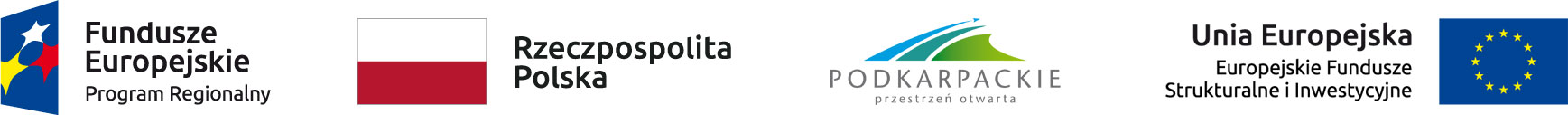 Znak sprawy :   TK.7021.3.19.2018                                                          Sanok, 2018- 08 - 03Adres i nazwa wykonawcy :   ……………………………………………………………………………………….ZAPYTANIE  OFERTOWEZamawiający :   Gmina Miasta Sanoka ul. Rynek 1, 38-500 Sanok.Opis przedmiotu zamówienia: Opracowanie audytów powykonawczych sześciu budynków komunalnych przy ul. Orzeszkowej 2, Orzeszkowej 2A, Młynarskiej 49, Przemyskiej 2, Wyspiańskiego 41 i Bema 2 w Sanoku w ramach zadania pn.: ,,Poprawa efektywności energetycznej wielorodzinnych budynków mieszkalnych na terenie Gminy Miasta Sanoka”. Zadanie związane jest z realizacją projektu nr RPPK.03.02.00-18-0152/16-00 złożonego w ramach RPO WP na lata 2014-2020 „Poprawa efektywności energetycznej wielorodzinnych budynków mieszkalnych na terenie Gminy Miasta Sanoka”.  Oś Priorytetowa  nr III „Czysta energia”.    Zamawiający zastrzega sobie prawo do unieważnienia postępowania bez podania przyczyny.Okres gwarancji :   rękojmiaWzór umowy w załączeniuTermin realizacji zamówienia :   do 20 września 2018r. Miejsce i termin złożenia oferty :  ofertę należy złożyć w terminie do dnia 14 sierpnia 2018r.  do godziny 15.00 na adres Urzędu Miasta w Sanoku ul. Rynek 1, 38-500 Sanok – pokój nr 1.Warunki płatności :   w terminie do 7 dni od daty otrzymania Faktury VAT.Osoba upoważniona do kontaktu z wykonawcami : Jacek Gomułka, tel. 013 46 52 876,  Wioletta Kurylak tel. 013 46 52 878,  fax. 013 46 30 890.Sposób przygotowania oferty : Ofertę na formularzu oferty należy złożyć w formie pisemnej w języku polskim osobiście, przesłać pocztą tradycyjną lub kurierem do dnia 14 sierpnia 2018r. do godziny 15.00.Ofertę należy złożyć w zamkniętej kopercie opatrzonej napisem:Opracowanie audytów powykonawczych sześciu budynków komunalnych przy 
ul. Orzeszkowej 2, Orzeszkowej 2A, Młynarskiej 49, Przemyskiej 2, Wyspiańskiego 41 i Bema 2 w Sanoku”.	Nie otwierać do dnia 14.08.2018 r do godz.15.00”Otwarcie ofert odbędzie się dnia 16.08.2018 r o godz. 10.00 w pokoju nr 9.Kryteria wyboru oferty :    cena - 100%inne kryteria - brakTreść oferty :Nazwa wykonawcy…………………………………………………………………………………………..………………….……………………………………………………………………….Adres wykonawcy…………………………………………………………………………………………...NIP …………………………………………………………………………………………...Regon …………………………………………………………………………………………...Nr rachunku bankowego …………………………………………………………………………………………...Oferuję wykonanie przedmiotu zamówienia za:budynek przy ul. Orzeszkowej 2Cenę netto…………………………....zł (słownie złotych:……………………………..…………………………………………………………………………………………..)Podatek VAT (..%)…………………zł (słownie złotych:……………………………….…………………………………………………………………………………………..)Cenę brutto……………………..…....zł (słownie złotych:……………………………...……………………………………………………………………………………...…...)budynek przy ul. Orzeszkowej 2ACenę netto…………………………....zł (słownie złotych:……………………………..…………………………………………………………………………………………..)Podatek VAT (..%)…………………zł (słownie złotych:……………………………….…………………………………………………………………………………………..)Cenę brutto……………………..…....zł (słownie złotych:……………………………...……………………………………………………………………………………...…...)budynek przy ul. Młynarskiej 49Cenę netto…………………………....zł (słownie złotych:……………………………..…………………………………………………………………………………………..)Podatek VAT (..%)…………………zł (słownie złotych:……………………………….…………………………………………………………………………………………..)Cenę brutto……………………..…....zł (słownie złotych:……………………………...……………………………………………………………………………………...…...)budynek przy ul. Przemyskiej 2Cenę netto…………………………....zł (słownie złotych:……………………………..…………………………………………………………………………………………..)Podatek VAT (..%)…………………zł (słownie złotych:……………………………….…………………………………………………………………………………………..)Cenę brutto……………………..…....zł (słownie złotych:……………………………...……………………………………………………………………………………...…...)budynek przy ul. Bema 2Cenę netto…………………………....zł (słownie złotych:……………………………..…………………………………………………………………………………………..)Podatek VAT (..%)…………………zł (słownie złotych:……………………………….…………………………………………………………………………………………..)Cenę brutto……………………..…....zł (słownie złotych:……………………………...……………………………………………………………………………………...…...)budynek przy ul. Wyspiańskiego 41Cenę netto…………………………....zł (słownie złotych:……………………………..…………………………………………………………………………………………..)Podatek VAT (..%)…………………zł (słownie złotych:……………………………….…………………………………………………………………………………………..)Cenę brutto……………………..…....zł (słownie złotych:……………………………...……………………………………………………………………………………...…...)SUMA: Cenę netto…………………………....zł (słownie złotych:……………………………..…………………………………………………………………………………………..)Podatek VAT (..%)…………………zł (słownie złotych:……………………………….…………………………………………………………………………………………..)Cenę brutto……………………..…....zł (słownie złotych:……………………………...……………………………………………………………………………………...…...)Oświadczam, że zapoznałem się z opisem przedmiotu zamówienia i nie wnoszę                      do niego zastrzeżeń.………………, ……………………. 	                ................................................................                 		     (podpis oferenta)